MUSTERLEISTUNGSVERZEICHNIS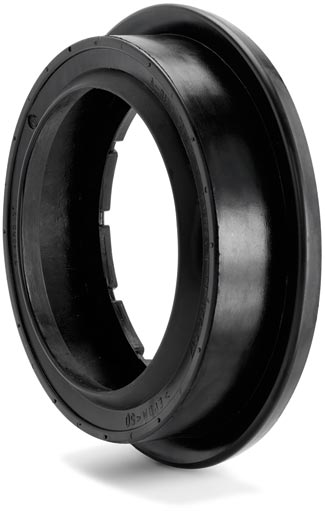 AnschlussringAnschlussring (A-Ring) mit innenliegendem Stahlring zum Verbinden von Steinzeugspitzenden nach Verbindungssystem F und DIN EN 295 mit Muffenformstücken aus Guss oder Kunststoff (KGUE).Muffe 				DN/Werkstoff __________________Artikelnummer 			__________________ 				____ Stück ____ EP ____ GPFabrikat:			MÜCHER DICHTUNGEN oder gleichwertig				50226 Frechen, T +49 2234 928 03-0, F -55Druckdichtigkeit:		0.6 bar Wasser / -0.3 bar VakuumHochdruckspülfestigkeit:	120 barDichtungsmaterial:		EPDM Dichtprofil nach DIN EN 681-1Temperaturbeständigkeit:	-40°C bis +120°C, kurzfristige Spitzentemperatur +160°CNorm/Zulassung:		DIN EN 295-4, CE06